Муниципальное бюджетное дошкольное образовательное учреждение– детский сад №398 (МБДОУ - детский сад   № 398)620085, г. Екатеринбург,  ул. Сухоложская, д.8ател. (343) 297-22-55,   (343) 297-17-10  Эл. почта: dedsad-398@mail.ru План проведения Недели здоровья в МБДОУ – детский сад № 398.   с 05 апреля 2019 года по 12 апреля 2019 года.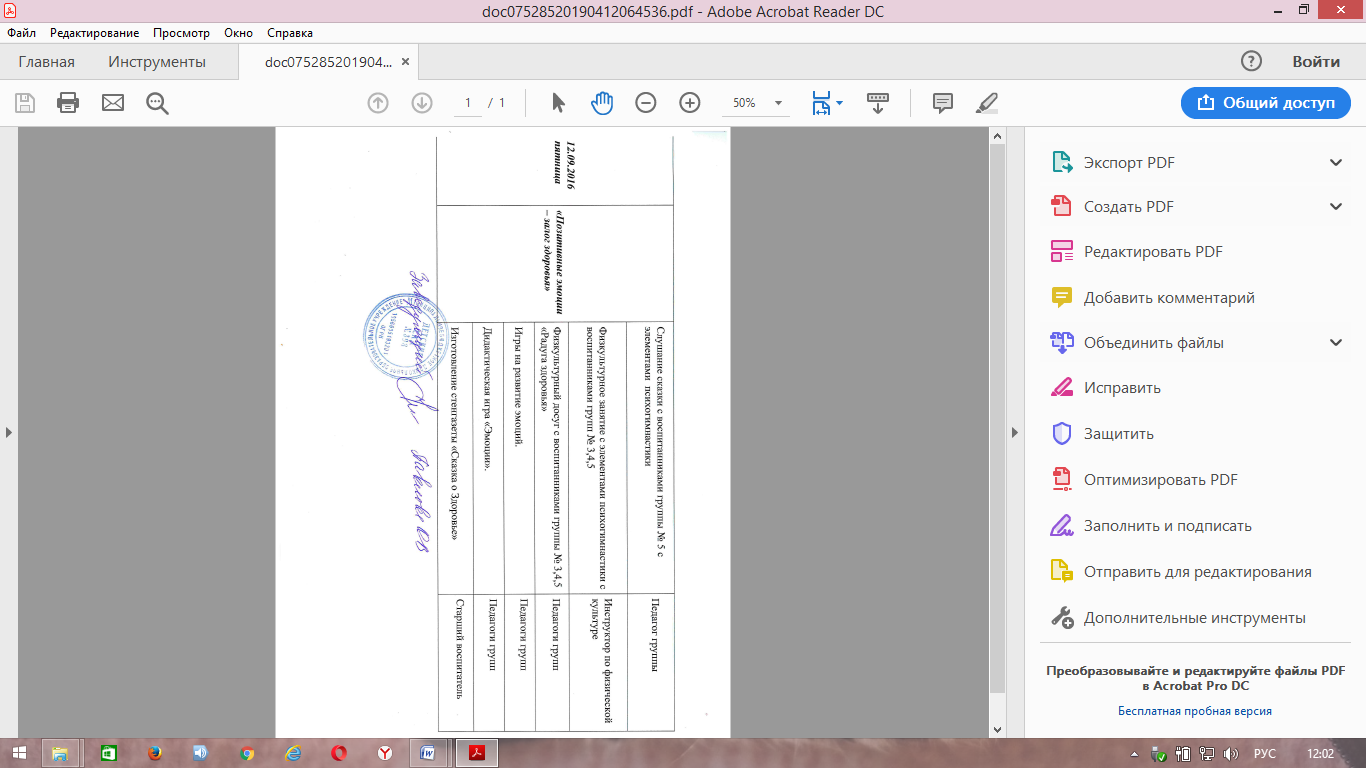 ДатаТема дняМероприятиеОтветственныйЕжедневная профилактическая работа.Ежедневная профилактическая работа.Ежедневная профилактическая работа.Ежедневная профилактическая работа.Утренняя гимнастика.Педагоги группГимнастика после дневного сна, дорожка здоровья.Педагоги группПрофилактическая гимнастика (дыхательная, зрительная, пальчиковые игры).Педагоги группПодвижные и спортивные игры на прогулке.Педагоги группИгровой самомассаж.Педагоги групп08.04.2019понедельник«Чистота и правильное питание – залог здоровья»Организация сюжетно-ролевых игр «Больница», «Аптека».Педагоги групп08.04.2019понедельник«Чистота и правильное питание – залог здоровья»Проведение тематических бесед с воспитанниками «Друзья Мойдодыра», «Беседы о здоровье и чистоте», «Витамины я люблю-быть здоровым я хочу»Педагоги групп08.04.2019понедельник«Чистота и правильное питание – залог здоровья»Просмотр мультфильма «Мойдодыр». Обсуждение.Педагоги групп08.04.2019понедельник«Чистота и правильное питание – залог здоровья»Дидактическая игра «Полезно и вредно».Педагоги групп08.04.2019понедельник«Чистота и правильное питание – залог здоровья»Физкультурное занятие с воспитанниками групп    «Чтоб здоровым быть всегда-нужно заниматься» с использованием нетрадиционных форм работы с детьми подготовительной группы. Воспитатель08.04.2019понедельник«Чистота и правильное питание – залог здоровья»Физкультурный досуг в группах   «Если хочешь быть здоров»Педагоги групп08.04.2019понедельник«Чистота и правильное питание – залог здоровья»Анкетирование родителей «Здоровое питание  в семье»,«Здоровая семья»Педагоги групп08.04.2019понедельник«Чистота и правильное питание – залог здоровья»Консультация для педагогов, имеющих небольшой опыт работы «Как организовать физкультурный досуг в ДОУ»Заведующий ДОУЧтение художественной литературы, заучивание пословиц и поговорок о здоровье.Педагоги группУчастие команды воспитанников в спортивных соревнованиях Инструктор по физической культуреРабота с детьми над созданием сказки о здоровьеПедагоги групп09.04.2019вторник«Движение – это жизнь»Проведение тематических бесед с воспитанниками «Спорт помогает жить», «Движение-это жизнь».Педагоги групп09.04.2019вторник«Движение – это жизнь»Игра-рассуждение «Что мне нужно, чтобы чувствовать себя здоровым?»Педагоги групп09.04.2019вторник«Движение – это жизнь»Дидактические игры «Угадай вид спорта", "Спортивное домино",  "Одень спортсменов перед соревнованием", настольные игры: "Футбол", "Шашки"Педагоги групп09.04.2019вторник«Движение – это жизнь»Организация коллективной спортивной игры на прогулке.Педагоги групп09.04.2019вторник«Движение – это жизнь»Физкультурное занятие с включением элементов самомассажа, дыхательной и пальчиковой гимнастики в средней и старшей   группах.Воспитатели средней и старшей   групп09.04.2019вторник«Движение – это жизнь»Консультация для родителей (памятки) «Спорт в семье»Педагоги групп09.04.2019вторник«Движение – это жизнь»Физкультурное занятие с воспитанниками групп     с использованием игровых приемов Педагоги групп09.04.2019вторник«Движение – это жизнь»Выставка детских поделок и рисунков «Юные спортсмены», «Здоровая еда».Педагоги групп09.04.2019вторник«Движение – это жизнь»Рассматривание иллюстраций о спорте и спортсменах.Педагоги групп09.04.2019вторник«Движение – это жизнь»Просмотр мультфильма «Ох и Ах». Обсуждение.Педагоги групп09.04.2019вторник«Движение – это жизнь»Работа с детьми над созданием сказки о здоровьеПедагоги групп10.04.2019среда«Помоги себе быть здоровым»Беседы с воспитанниками на тему «Что такое закаливание»Педагоги групп10.04.2019среда«Помоги себе быть здоровым»Обучение игровому самомассажу.Педагоги групп10.04.2019среда«Помоги себе быть здоровым»Делимся «Использование нестандартного физкультурного оборудования с детьми дошкольного возраста как средство привития здорового образа жизни»Педагоги групп10.04.2019среда«Помоги себе быть здоровым»Физкультурное занятие с воспитанниками группы   с использованием элементов ритмической гимнастики в средней ,  старшей   и подготовительной группах.Воспитатели средней ,  старшей   и подготовительной групп10.04.2019среда«Помоги себе быть здоровым»Физкультурный досуг-викторина с воспитанниками группы   «Что мы знаем о здоровье» в старшей   и подготовительной группахПедагоги старшей   и подготовительной групп10.04.2019среда«Помоги себе быть здоровым»Изготовление с детьми буклетов для родителей «Будьте здоровы!»Педагоги старшей   и подготовительной групп10.04.2019среда«Помоги себе быть здоровым»Работа с детьми над созданием сказки о здоровьеПедагоги групп11.09.2016четверг«Вредно и полезно»Беседы с воспитанниками «Полезные и вредные привычки»Педагоги групп11.09.2016четверг«Вредно и полезно»Дидактическая игра «Полезно и вредно»Педагоги групп11.09.2016четверг«Вредно и полезно»Физкультурное занятие с использованием нестандартного оборудования  с воспитанниками групп  2 младшаяИнструктор по физической культуре11.09.2016четверг«Вредно и полезно»Физкультурный досуг с воспитанниками группы № 5 «Чтоб здоровье сохранить, научить его ценить»Инструктор по физической культуре11.09.2016четверг«Вредно и полезно»Чтение художественной литературы по теме.Педагоги групп11.09.2016четверг«Вредно и полезно»Работа с детьми над созданием сказки о здоровьеПедагоги групп